ПРОЄКТ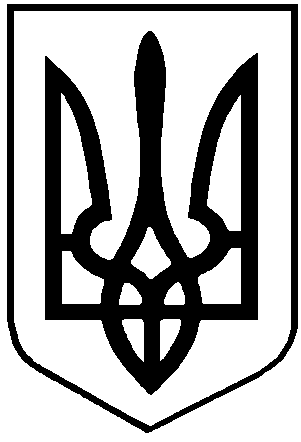 У К Р А Ї Н А    СТОРОЖИНЕЦЬКА  МІСЬКА  РАДА	ЧЕРНІВЕЦЬКОГО РАЙОНУ   ЧЕРНІВЕЦЬКОЇ  ОБЛАСТІ	ХХVІІ позачергова сесія VIIІ скликанняР І Ш Е Н Н Я  №  -27/2023           Про внесення змін  до міського  бюджетуСторожинецької  територіальної громади на 2023 рікКеруючись пунктом 23 частини 1 статті 26, статтею 61 Закону України “Про місцеве самоврядування в Україні”, Бюджетним кодексом України,  рішенням ХХІV сесії Сторожинецької міської ради  VIIІ скликання від 08 грудня 2022р. № 230-24/2022 «Про міський бюджет Сторожинецької  територіальної громади на 2023 рік» зі змінами, враховуючи рішення ХХ сесії VIIІ скликання Красноїльської селищної ради від 09.02.2023 № 03-20/23 «Про внесення змін до бюджету Красноїльської селищної територіальної громади на 2023 рік»                               міська рада вирішила:                 1. Внести зміни у додаток № 1 «Доходи  місцевого  бюджету на 2023 рік» до  рішення ХХІV сесії Сторожинецької міської ради  VIIІ скликання від 08 грудня 2022р. № 230-24/2022 «Про міський бюджет Сторожинецької  територіальної громади на 2023 рік», згідно з додатком 1 до цього рішення.                2. Внести зміни у додаток № 2 «Фінансування  місцевого  бюджету на 2023 рік » до  рішення ХХІV сесії Сторожинецької міської ради  VIIІ скликання від 08 грудня 2022р. № 230-24/2022 «Про міський бюджет Сторожинецької  територіальної громади на 2023 рік», згідно з додатком 2 до цього рішення.             3. Внести зміни у додаток № 3 «Розподіл видатків місцевого  бюджету на 2023 рік» до рішення ХХІV сесії Сторожинецької міської ради  VIIІ скликання від 08 грудня 2022р. № 230-24/2022 «Про міський бюджет Сторожинецької  територіальної громади на 2023 рік», згідно з додатком 3 до цього рішення.             4. Внести зміни у додаток № 4 «Міжбюджетні трансферти на 2023 рік»  до   рішення ХХІV сесії Сторожинецької міської ради  VIIІ скликання Продовження рішення ХХVІІ позачергової сесії VIIІ скликання від 14 лютого 2023,р. №  -27/2023від 08 грудня 2022р. № 230-24/2022 «Про міський бюджет Сторожинецької  територіальної громади на 2023 рік», згідно з додатком 4 до цього рішення.                 5. Внести зміни у додаток № 5 «Обсяги капітальних вкладень бюджету у розрізі інвестиційних проєктів у 2023 році» до рішення ХХІV сесії Сторожинецької міської ради  VIIІ скликання від 08 грудня 2022р.    № 230-24/2022 «Про міський бюджет Сторожинецької  територіальної громади на 2023 рік», згідно з додатком  5 до цього рішення.            6. Внести зміни  у додаток № 6 «Розподіл витрат місцевого бюджету на реалізацію місцевих/регіональних програм у 2023 році» до рішення ХХІV сесії Сторожинецької міської ради  VIIІ скликання від 08 грудня 2022р. № 230-24/2022 «Про міський бюджет Сторожинецької  територіальної громади на 2023 рік», згідно з додатком 6 до цього рішення.        7.Відділу документообігу та контролю (М.БАЛАНЮК) забезпечити оприлюднення рішення на офіційному веб-сайті Сторожинецької міської ради Чернівецького району Чернівецької області.      8. Дане рішення набуває чинності з моменту оприлюднення.      9.Організацію виконання даного рішення покласти на головних розпорядників коштів Сторожинецької міської ради.      10. Контроль за виконанням цього рішення покласти на  першого заступника міського голови  Ігоря БЕЛЕНЧУКА та постійну комісію  з питань фінансів, соціально-економічного розвитку,   планування, бюджету  (Л.РАВЛЮК).Сторожинецький міський голова                                 Ігор МАТЕЙЧУКВиконавець:Начальник Фінансового відділу                                       Ігор СЛЮСАР  Погоджено:Секретар міської ради                                                        Дмитро БОЙЧУКПерший заступник міського голови                                 Ігор  БЕЛЕНЧУКНачальник відділу організаційноїта кадрової роботи                                                               Ольга ПАЛАДІЙНачальник  юридичного відділу                                        Олексій  КОЗЛОВ    Начальник відділу документообігу таконтролю                                                                             Микола БАЛАНЮК        Голова постійної комісії  з питаньфінансів, соціально-економічногорозвитку,   планування, бюджету                                       Лідія РАВЛЮК    14 лютого  2023 рокум. Сторожинець